May Preschool News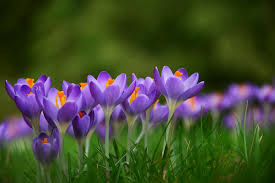 Parents: Please support our Preschool Envelope Fundraiser!  This is our only fundraiser this year and all money received will be used to update our playground and add some exciting new features!!!  I have moved the donation envelopes to just outside our classroom to make it easy for you to grab one.  Thank you for supporting your child’s preschool!April 30-May 4	Jesus Time: Blessed at Pentecost			Bible Words: Go… and make disciples of all nations.  Matthew 28:					Circle Time: Plants/Gardening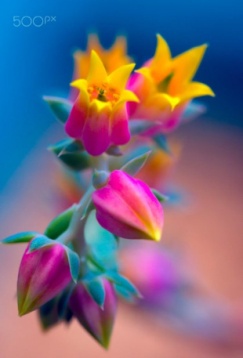 			Letter O; Math and Literacy Review; Calendar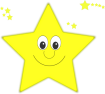 			Star of the Week: Tenley and Sven***School Picture orders due by May 4th.May 7-11	 	Jesus Time: Peter and John Heal a Crippled Man			Bible Words: By His wounds you have been healed. 1Peter 2:24			Circle Time: Mother’s Day			Letter O; Math and Literacy Review; Calendar			Star of the Week: Lila***Parent-Teacher Conferences all this week.  Schedule a time that works for you to visit!***Chapel: Wednesday and Thursday, May 9 & 10May 14-18		Jesus Time: The Man from Africa			Bible Words: He preached Good News about Jesus Christ.  Acts 8:12			Circle Time: Plants/Gardening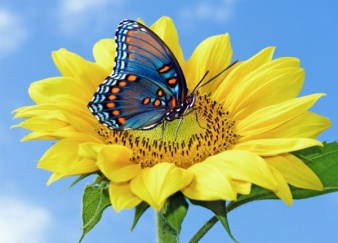 			Letter P; Math and Literacy Review; Calendar			Star of the Week: AishikiMay 21-25		Jesus Time: The Man from Africa			Bible Words: He preached Good News about Jesus Christ.  Acts 8:12			Circle Time: Good-byes and End of Year Wrap-Up			Star of the Week: Eldana***Note: Last Day of School: Friday, May 25***Good-Bye and Graduation Program for ALL PRESCHOOLERS: Friday, May 25th – 10:00 a.m.There will be a punch and cookie reception following the program.It has been an amazing year!  Thank you for sharing your children with us.  We have loved teaching them about Jesus, getting them prepared for their next year of school, and just spending time playing with them.  Have a blessed summer and we look forward to seeing many of you back next year!In His Love and Grace,     Wendy